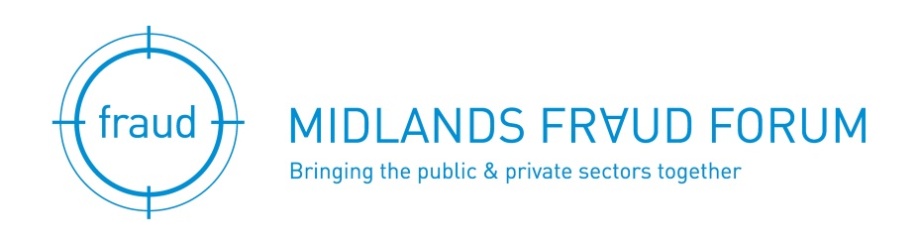 ‘Cyber Fraud’Thursday 7 July 2016 – 8.30am to 11.45amHosted by KPMG plc. One Snowhill, Snow Hill Queensway, Birmingham, B4 6GHAGENDASpeakersDel Heppenstall, Director, KPMG LLPDel has led the Cyber Security work in the Consumer Business and Manufacturing sectors and has worked with many of the UK’s major organisations in both of these sectors over the past few years, helping them to transform their security organisations and capabilities. Over the course of his career Del has also provided security insight, expertise and leadership to several central government and public sector bodies. John Unsworth, Director of Operations – London CSAC, Global Cyber AllianceJohn is seconded to the Global Cyber Alliance (GCA), from one of its co founders the City of London Police (CoLP).John is a highly regarded financial and cyber crime intelligence professional. He has 20 years’ experience in successfully leading national intelligence activities in the UK aimed at identifying, preventing and detecting criminal activities and targeting financial and cyber crime threats committed by Organised Crime Groups. John has been at the forefront of key improvements and developments in managing the increasing threats from financial and cyber crime by enhancing systems, controls and procedures by law enforcement, anti financial and cyber crime organisations and private sector institutions in the UK.John has frequently been an ambassador for the UK at international financial and cyber crime forums, and has regularly briefed senior government officials on the financial and cyber crime threats affecting the UK. John is currently studying for a Masters degree in Criminology at Cambridge University. Detective Sergeant Gary Sirrell, West Midlands Regional Organised Crime UnitDetective Sergeant Gary Sirrell is a Cyber Protect Officer within the West Midlands Regional Organised Crime Unit (WMROCU). WMROCU has the responsibility of protecting the communities in the West Midlands from serious organised crime. Gary will be talking about the current cyber threat landscape, and the UK Cyber Strategy, whilst also providing some local case studies. He will conclude with some advice around what businesses can do to protect themselves against a cyber-attackREGISTRATION/APPLICATION FORMThe Master Class is free for Midlands Fraud Forum members or a substitute colleague from their organisation. Non-members can attend at a cost of £60.00 which includes attendance at any other master class during the next year (excluding the annual conference)Registration for this event can now be made by members on the website by clicking here or paste this address to your browser:Manual applicants should complete the details below:Master Class : ___________________________________________________________Master Class date: ________________________________________________________For non-members or replacement colleagues please complete the details below and return it to Sylvia Jones at info@midlandsfraudforum.co.uk or telephone 0121 356 1754I am unable to attend but would like a replacement from my company to attend, please see details below.Yes, I’d like to attend the Masterclass but I am not a member of Midlands Fraud Forum. I enclose a cheque for £60 payable to Midlands Fraud Forum. Please send me an invoice to the address below. Please complete the details below using capitals throughout. Members name    _______________________________________________________________Attendee name _______________________________________________________________Job Title ____________________________ Company _________________________________Address _____________________________________________________________________	 _______________________________Postcode________________________________Telephone Number ______________________Email __________________________________Why not visit: www.midlandsfraudforum.co.ukFollow us on twitter @MFF_ForumPlease Note:  Your attendance at this event qualifies as an hourly equivalent of your CPD requirement provided your non accredited course allowance has not already been met.   Please ensure you sign the attendance register.08.30 Registration and Refreshments 09.00 Welcome & introduction – Simon Albrighton09.05 Del Heppenstall, Director, KPMG LLP – “Cyber Fraud in the Digital Age”09.45Detective Sergeant Gary Sirrell, Cyber Protect Officer, West Midlands Regional Organised Crime Unit – “Current cyber threat landscape, and the UK Cyber Strategy”10.25Coffee10:45John Unsworth, Global Cyber Alliance – “Physical prevention of a virtual crime”11.30Questions to the speakers11.45Close